О внесении изменений 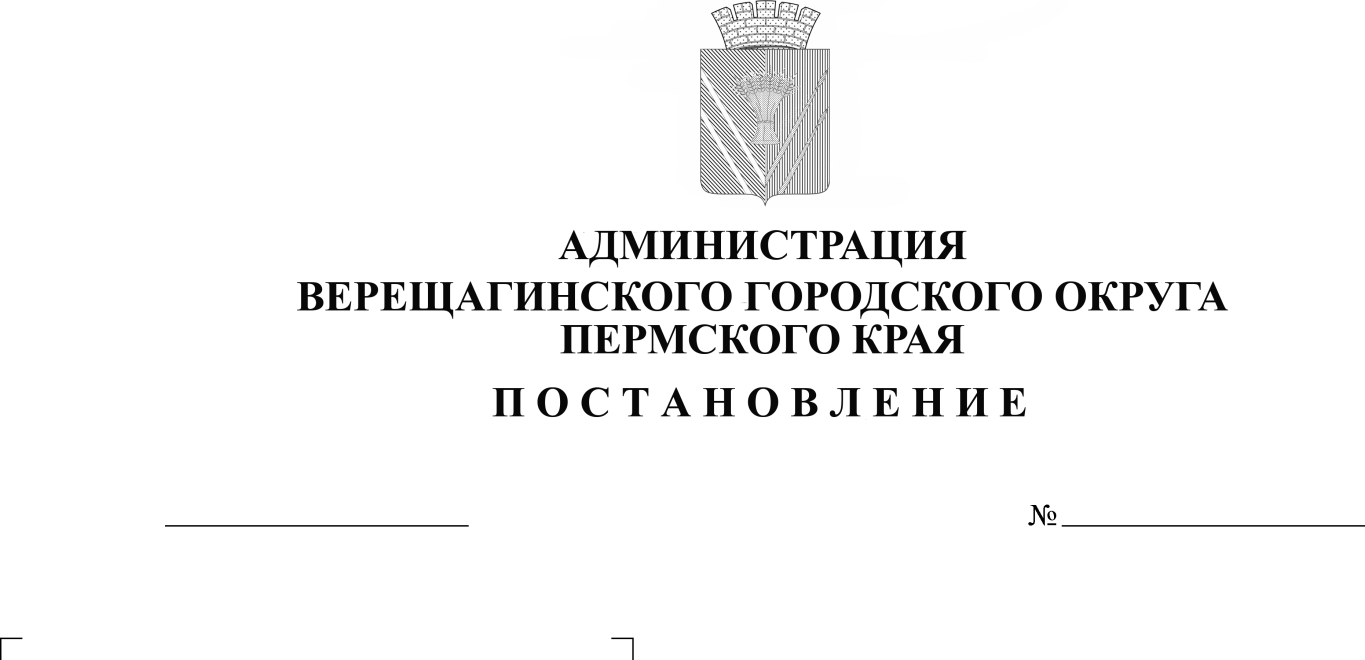 в постановление  администрацииВерещагинского городского округаот 19.05.2022 № 254-01-01-1014В целях приведения в соответствие с действующим законодательством, руководствуясь Уставом муниципального образования Верещагинский городской округ Пермского края, администрация Верещагинского городского округа ПОСТАНОВЛЯЕТ:Внести в постановление администрации Верещагинского городского округа от 19 мая 2022 года № 254-01-01-1014 «Об утверждении Порядка оформления содержания задания и результатов контрольных (надзорных) мероприятий без взаимодействия с контролируемыми лицами при осуществлении муниципального контроля», следующие изменения:Форму задания на проведение контрольных (надзорных мероприятий без взаимодействия с контролируемым лицом при осуществлении муниципального контроля изложить в новой редакции (прилагается).Внести в Порядок оформления задания на проведение контрольных (надзорных) мероприятий без взаимодействия с контролируемым лицом и заключения по результатам мероприятий без взаимодействия с контролируемым лицом при осуществлении муниципального контроля на территории Верещагинского городского округа, утвержденный  постановлением администрации Верещагинского городского округа от 19 мая 2022 года № 254-01-01-1014, следующие изменения:2.1. пункт 2.1. дополнить абзацем 2 следующего содержания:«Основанием проведения мероприятий по контролю без взаимодействия является задание на проведение контрольных (надзорных) мероприятий без взаимодействия с контролируемыми лицами выданное главой (заместителем главы) Верещагинского городского округа Пермского края.»;2.2. пункт 2.2. изложить в новой редакции:«2.2. Задание должно содержать:а) фамилию, имя, отчество, должность лица, уполномоченного на проведение мероприятия по контролю без взаимодействия;б) вид муниципального контроля;в) наименование мероприятия по контролю без взаимодействия;	г) сведения об объекте  контроля (описание, местоположение, адрес, при наличии – кадастровый номер);	д) срок проведения мероприятия по контролю без взаимодействия;	е) срок оформление результатов мероприятия  по контролю без взаимодействия;	ж) отметку об ознакомлении уполномоченного должностного лица, уполномоченного на проведение мероприятия по контролю без взаимодействия, с заданием.»;	2.3. пункт 2.3. исключить;2.4. дополнить пунктом 3.7. следующего содержания: «3.7. Выдача предписаний по итогам проведения контрольных (надзорных) мероприятий без взаимодействия с контролируемым лицом не допускается, за исключением проведения выездного обследования в рамках муниципального контроля в сфере благоустройства. В случае если в ходе проведения выездного обследования в рамках муниципального контроля в сфере благоустройства выявлены нарушения обязательных требований, то составляется акт  выездного обследования по форме утвержденной настоящим постановлением, который направляется контролируемому лицу, и выдается предписание об устранении выявленных нарушений по форме утвержденной настоящим постановлением. Оценка исполнения такого предписания осуществляется только посредством проведения контрольных (надзорных) мероприятий без взаимодействия.»;3. Утвердить прилагаемую форму Акта выездного обследования по результатам проведения контрольного (надзорного) мероприятия без взаимодействия с контролируемым лицом;4. Утвердить прилагаемую форму Предписания об устранении выявленных нарушений.5. Настоящее постановление вступает в силу с момента опубликования в газете «Заря». Глава городского округа –глава администрации Верещагинскогогородского округа Пермского края                                                             С.В. Кондратьев							Приложение к постановлению							администрации Верещагинского							городского округа от 18.08.2023  № 254-01-01-1936УТВЕРЖДЕНОпостановлением администрации Верещагинского городского округа от  19.05.2022   № 254-01-01-1014ЗАДАНИЕна проведение контрольных (надзорных) мероприятий без взаимодействия с контролируемыми лицами при осуществлении муниципального контроля№	от	«	»	20	г.На основании части 2 статьи 57 Федерального закона от 31 июля 2020 г. № 248-ФЗ «О государственном контроле (надзоре) и муниципальном контроле в Российской Федерации» поручаю:____________________________________________________________________________(фамилия, имя, отчество, должность лица, уполномоченного на проведение контрольного (надзорного) мероприятия)провести в рамках____________________________________________________________(вид муниципального контроля)мероприятие по контролю без взаимодействия в виде выездного обследования в отношении _________________________________________________________________(указываются сведения об объекте контроля (описание, местоположение, адрес, при наличии – кадастровый номер);	Перечень обязательных требований соблюдение которых подлежит оценке:__________________________________________________________________Срок проведения контрольного (надзорного) мероприятия:с  «___»________20___г.  по «___»________20___г.  __________________________________________________________________________(указывается срок проведения или периоды времени проведения контрольного (надзорного) мероприятия (мероприятий) без взаимодействия)Срок оформления результатов контрольного (надзорного) мероприятия_________________________________________________________________Ознакомление уполномоченного должностного лица с заданием на проведение контрольного	(надзорного)	мероприятия____________________________________________________________________________________________________________________________________________________(указывается фамилия, имя, отчество, должность лица, уполномоченного на проведение контрольного (надзорного) мероприятия, подпись, дата)_______________                               ______________                    _______________(должность должностного лица,                            (подпись)	       (ФИО)выдавшего задание)                                               УТВЕРЖДЕНпостановлением администрации   Верещагинского городского округа от 18.08.2023 № 254-01-01-1936АктВыездного обследования по результатам проведения контрольного (надзорного) мероприятия без взаимодействия с контролируемым лицом"__" ________ 20__ г.                                                                       № ____________Выездное обследование начато "__" ___________ 20__ г. в "__" час. "__" мин.Выездное обследование завершено "__" ________ 20__ г. в "__" час. "__" мин.Выездное обследование проведено в соответствии с ________________________________________________________________________________________________(реквизиты задания на проведение выездного обследования)Выездное обследование проведено ______________________________________________________________________________________________________________   (должность, фамилия, имя, отчество должностного лица, проводившего выездное обследование)по  месту нахождения (осуществления деятельности) организации (ее филиалов,представительств, обособленных структурных подразделений), объекта контроля______________________________________________________________________(указывается место осуществления контролируемым лицом деятельности, нахождения территории или объектов контроля, в отношении которых проводится выездное обследование)Контрольные  (надзорные)   действия,   проведенные   в   ходе   выездного обследования:__________________________________________________________(указываются контрольные (надзорные) действия: осмотр, инструментальное обследование (с применением видеозаписи)По результатам проведения выездного обследования установлено:______________________________________________________________________ (вывод об отсутствии нарушений обязательных требований либо о выявлении нарушений обязательных требований (с указанием обязательного требования, нормативного правового акта которым установлено нарушенное обязательное требование, а также иные сведения, являющиеся доказательствами нарушения обязательного требования)Прилагаемые к акту документы (при наличии): ___________________________________________________________     _________________  _____________________(должность должностного лица,                                      (фамилия, инициалы)                                                          (подпись)                                      составившего акт)УТВЕРЖДЕНОпостановлением администрации   Верещагинского городского округа от 18.08.2023 № 254-01-01-1936Предписание № _______об устранении нарушений  обязательных требованийВручается: ________________________________________________________________(указывается контролируемое лицо, в отношении которогопроводилось контрольное (надзорное) мероприятие)Во исполнение решения ______ № ____ от "__" _________ 20__ г.в период с "__" _________ 20__ г. по "__" _________ 20__ г.______________________________________________________________________          (должность, фамилия, имя, отчество должностного лица)проведено ______________________________________________________________________,                       (контрольное (надзорное) мероприятие),в  ходе  которого  присутствовал(и)  представитель(ли) контролируемого лица (при наличии) ______________________________________________________________________          (должности, фамилии, имена, отчества (при наличии) лиц,  участвующих в контрольном (надзорном) мероприятии)В целях устранения нарушений обязательных требований выявленных в рамках муниципального контроля в сфере благоустройства  в соответствии со статьей 90 Федерального закона от 31июля 2020 г. № 248-ФЗ «О государственном контроле (надзоре) и муниципальном контроле   в   Российской  Федерации»  необходимо  организовать  выполнение следующих мероприятий:Предложенные  мероприятия являются обязательными для контролируемых лиц, на которых  возложена  в соответствии с законодательством Российской Федерации обязанность  по  соблюдению  обязательных требований в сфере благоустройства.При  несогласии  с  предписанными  пунктами их обжалование осуществляется в порядке,    установленном    законодательством   Российской   Федерации   о муниципальном контроле в Российской Федерации.В   соответствии   со   статьей   19.5   Кодекса  Российской  Федерации  обадминистративных   правонарушениях   за   невыполнение   в  срок  законногопредписания   органа   (должностного   лица),  осуществляющего муниципальный контроль, предусмотрена административная ответственность__________________________________  _________________  _____________________  (должность,  должностного лица,                             (подпись)                 (фамилия, инициалы)уполномоченного на выдачу предписания)№ п/пВид нарушения обязательных требований муниципального контроля в сфере благоустройства с указанием конкретного места выявленного нарушенияНормативный правовой акт которым установлено нарушенное обязательное требованиеСрок устранения нарушения обязательных требований Отметка о выполнении12345